Ретро – вечер «Вспоминая прошлые года!»Вспомнить прошлые года, погрузиться в атмосферу Советского союза предложили представителям «серебряного» возраста  сотрудники отделения дневного пребывания для граждан пожилого возраста ЦСОН Кореличского. Для членов клуба «Собеседница» на выездной основе в    г. п. Мир прошёл ретро - вечер «Вспоминая прошлые года!».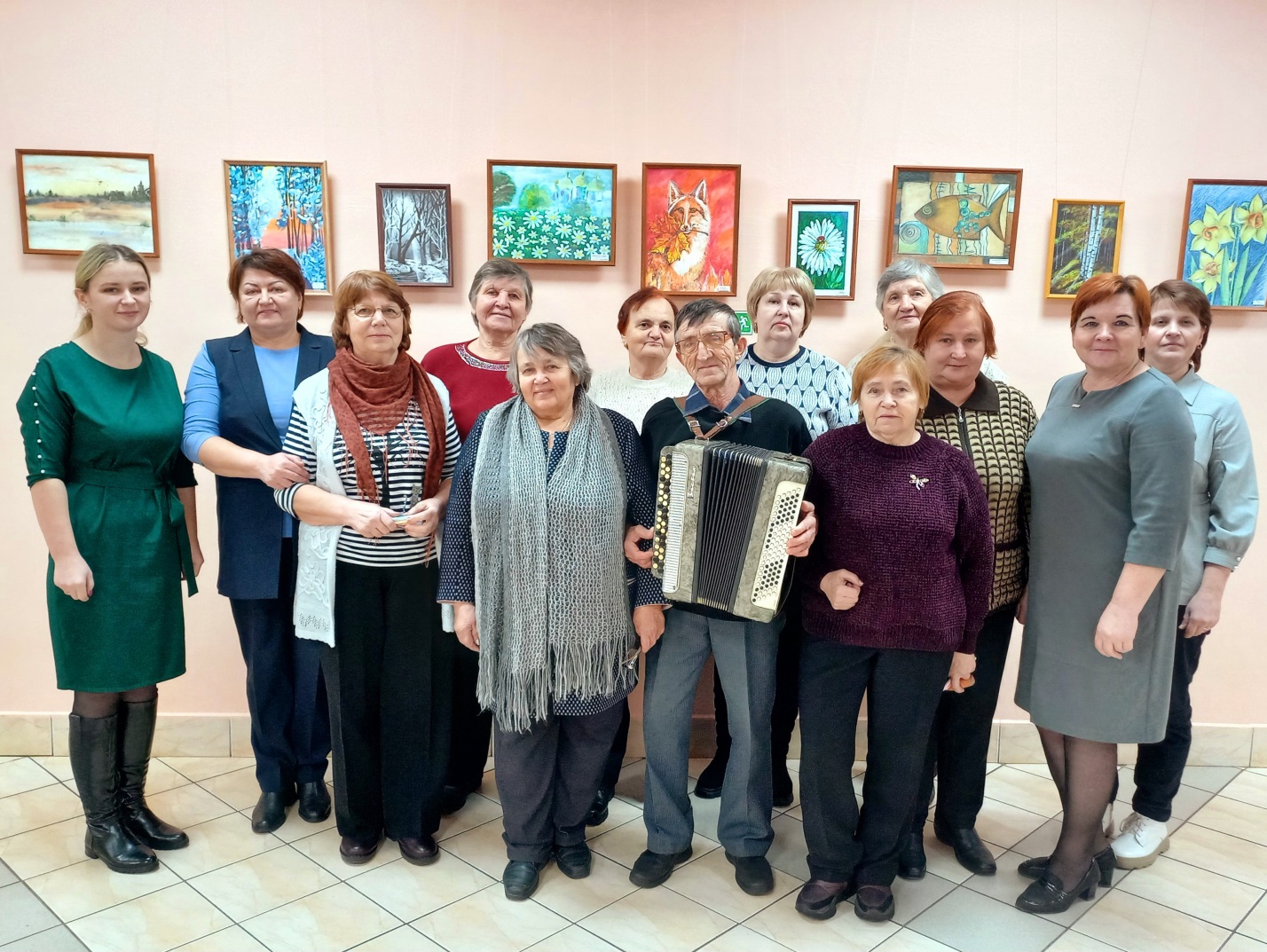 Ведущие мероприятия предложили мысленно вернуться в те далёкие, светлые, прекрасные года. Каждый из присутствующих вспомнил  многое: пережитое, спетое, прочувствованное. Очень весело прошла игровая программа. Участники вечера вспоминали фразы из советских фильмов, которые стали крылатыми, песни, которые благодаря им стали популярными. С азартом и энтузиазмом выполнили  «производственную» гимнастику.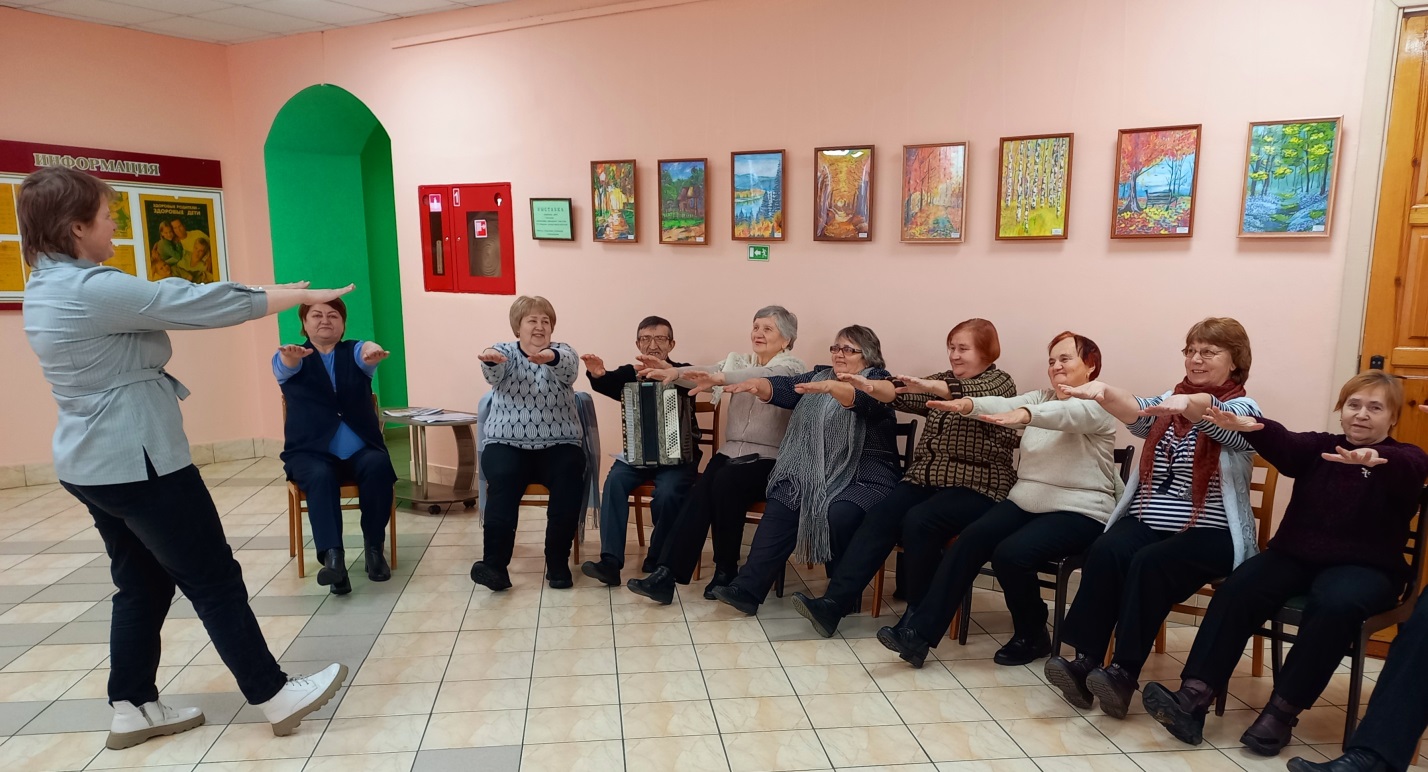 Валеолог  Кореличского райЦГЭ  Волосевич Л. И. дала практические советы по профилактике вирусных инфекций.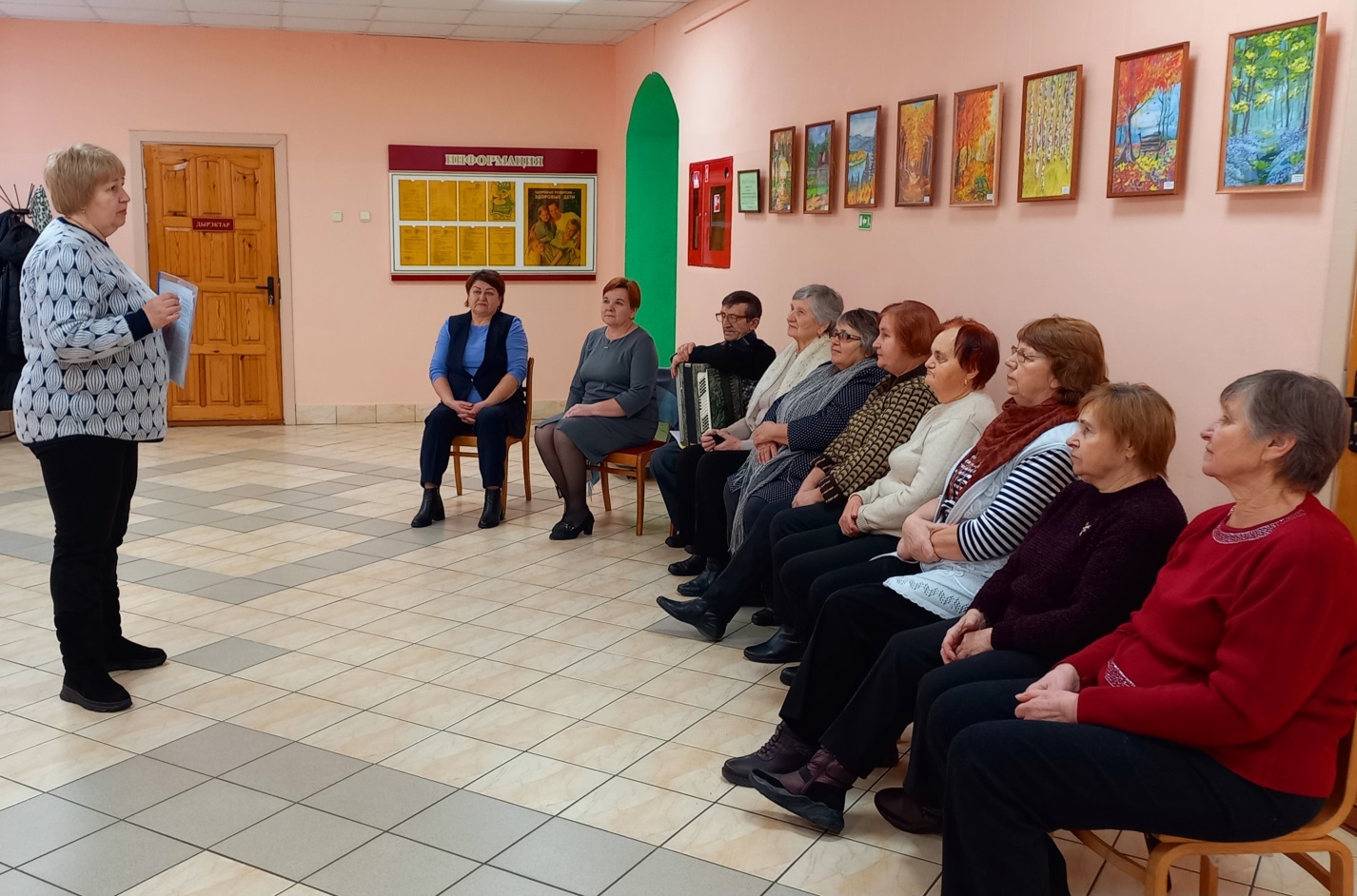 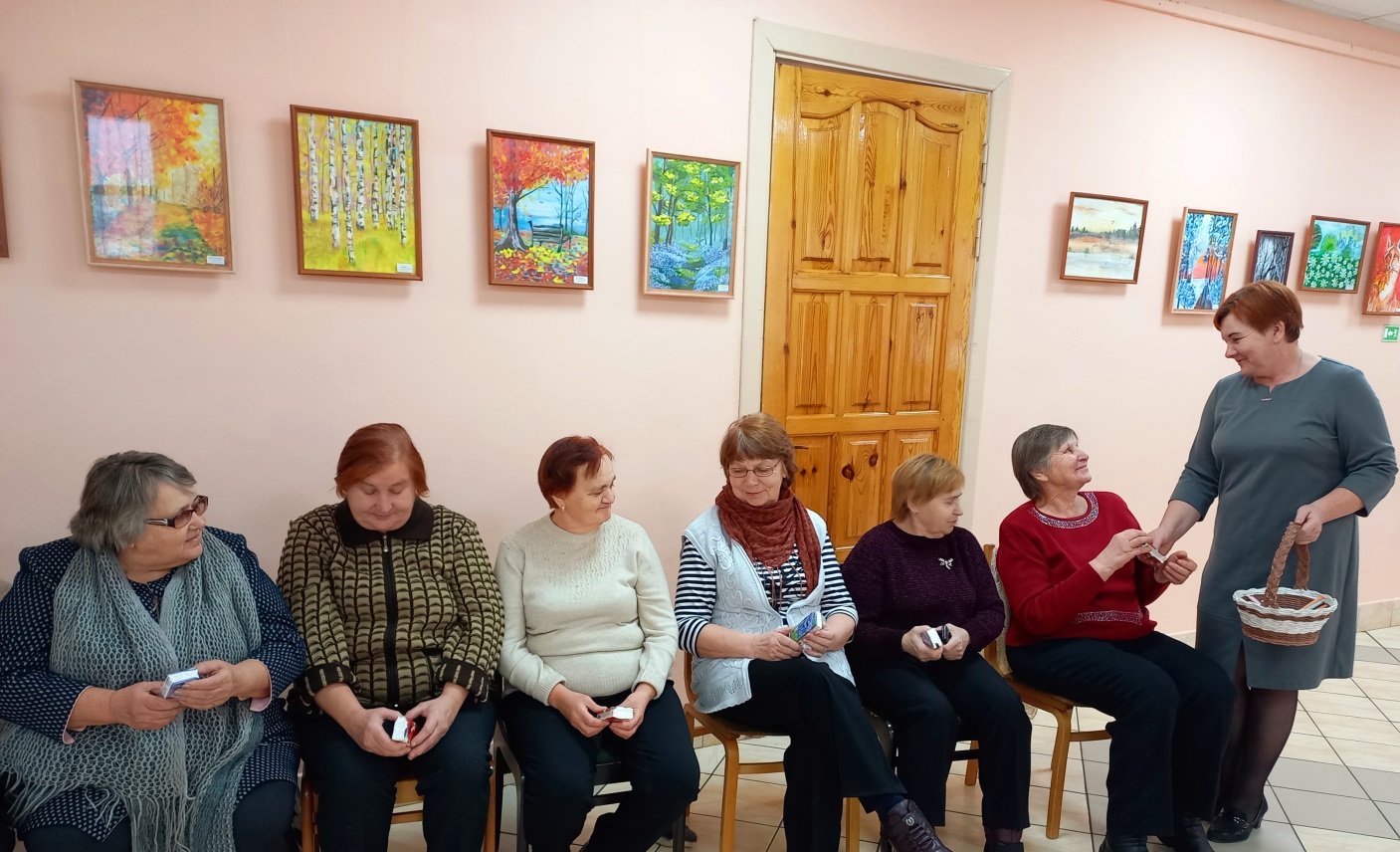 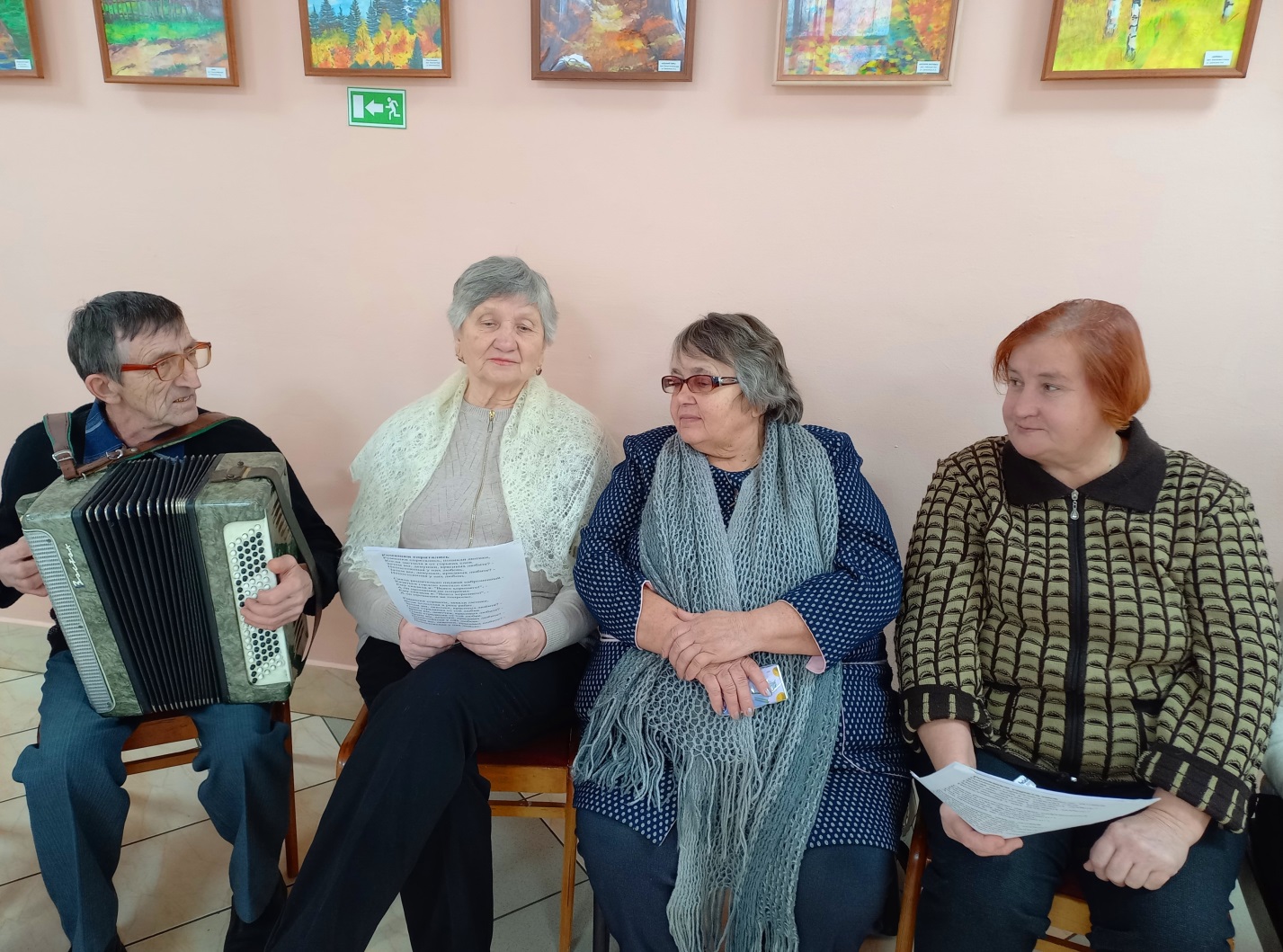 Прониклись духом пионерии, повязывая пионерские галстуки. Окунулись в студенческие года, делая пилотки из газеты. Прошли блиц-опрос «Помните ли вы, что, сколько стоило в СССР?».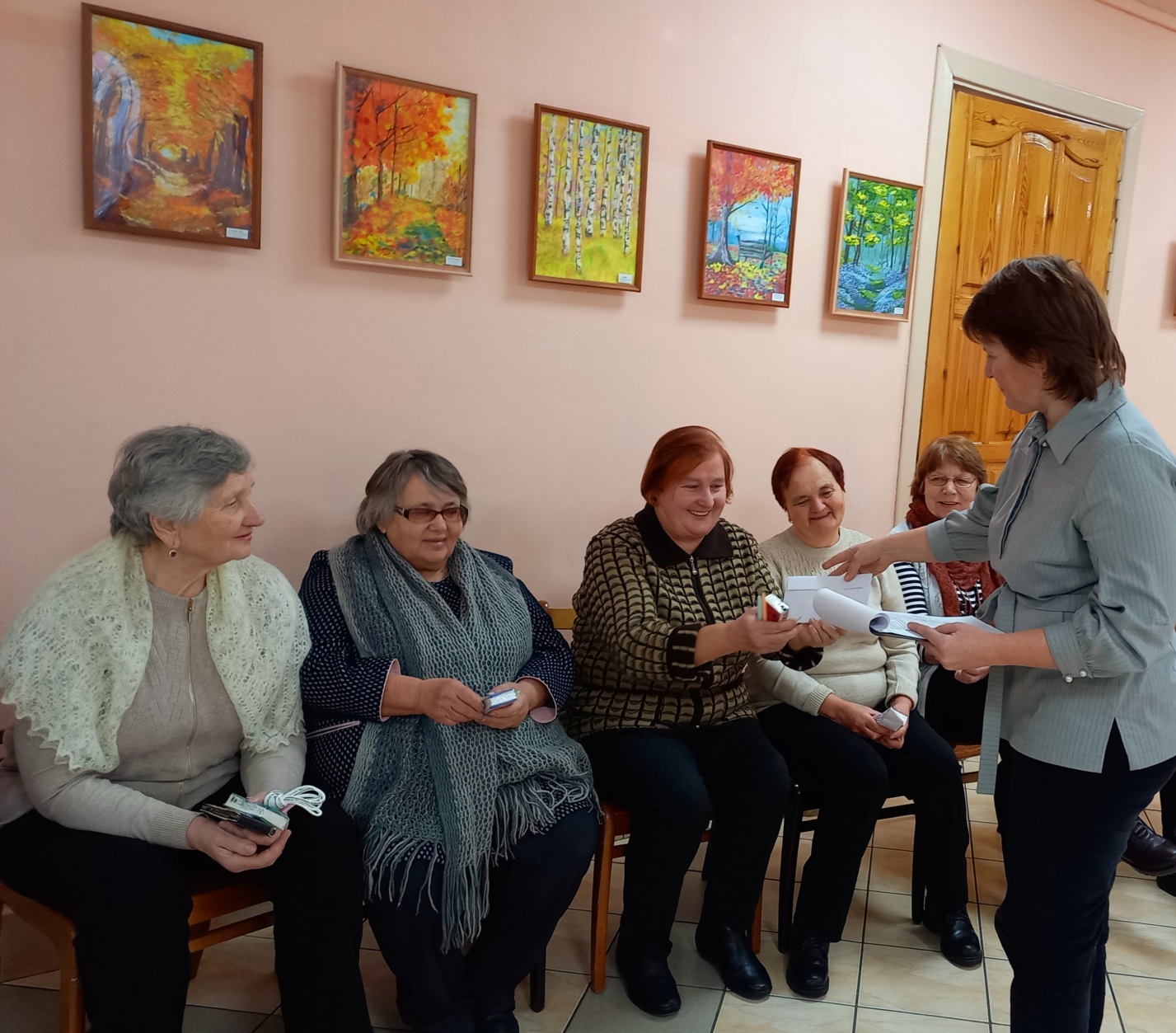 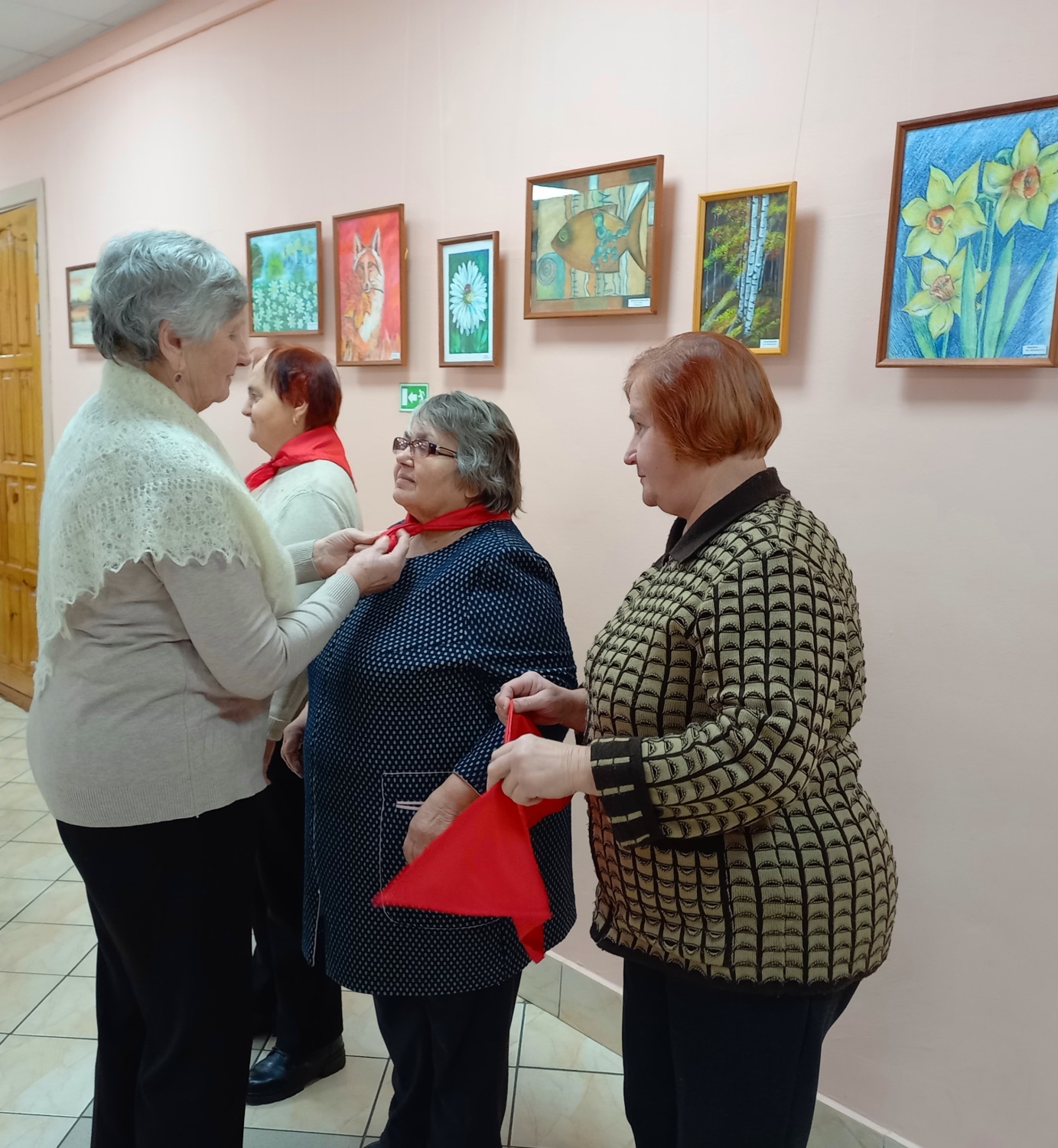 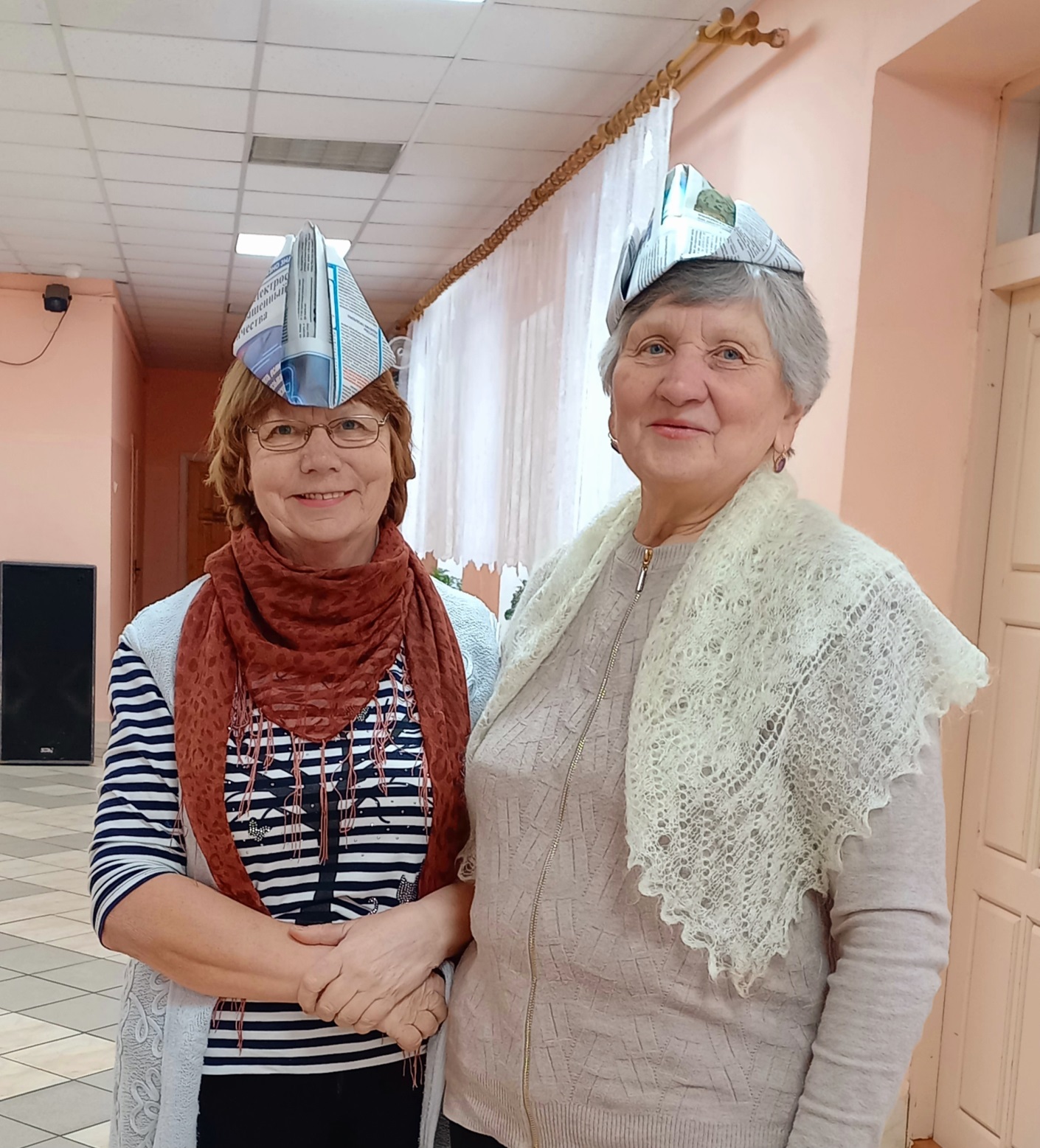 Ретро – вечер дал возможность представителям «серебряного» возраста  окунуться в  свою молодость.